 Письмо №663 от 9 июля 2020г.О возможном участии во Всероссийской конференции «Управление школой в условиях системных обновлений»  Руководителям ООВ соответствии с письмом Министерства образования и науки Республики Дагестан от 7 июля 2020 года №06-5423/01-18/20 МКУ «Управление образования» Сергокалинского района направляет Письмо-приглашение на Всероссийскую конференцию «Управление школой в условиях системных обновлений», организованной Ассоциацией руководителей образовательных организаций.Приложение: на 1 л. в 1 экз.Начальник МКУ «Управление образования»                                            Х.ИсаеваИсп. Меджидов И.Б.Тел: 8 964 016-81-68Письмо “Приглашение на Всероссийскую конференцию «Управление школой в условиях системных обновлений»Уважаемые коллеги!С 12 по 14 августа 2020 года, в Москве, состоится Всероссийская конференция руководителей образовательных организаций «Управление школой в условиях системных обновлений». Организатор мероприятия - Ассоциация руководителей образовательных организаций. Место проведения мероприятия: Отель «Интурист Коломенское».Участие в конференции осуществляется на некоммерческой основе (бесплатно) за счет средств Ассоциации и партнеров мероприятия. Для членов Ассоциации предусмотрена расширенная деловая программа.В мероприятии примут участие представители региональных органов управления образованием, руководители и ведущие специалисты образовательных организаций из многих регионов России.Программой конференции предусмотрено обсуждение следующих вопросов:Траектория развития школы: системный подход к решению управленческих задач;«Организация образовательного процесса в школе в связи с переходом на дистанционную работу;о Нормативно-правовые аспекты моделирования цифровой образовательной среды;в Государственное регулирование воспитания: как применять разработанную РАО примерную программу воспитания;в Переход на ФГОС старшей школы как предмет управленческого само аудита;Управление образовательным процессом школы в 2020/21 учебном году;в Профессиональные стандарты как ресурс эффективного менеджмента;Проверки образовательной организации контролирующими органами: что необходимо знать руководителю.14 августа 2020 года в рамках выездного дня делегаты конференции смогут ознакомиться с деятельностью лучших общеобразовательных организаций Москвы и Московской области (участие в выездном дне оформляется в рамках дополнительного пакета делегатов конференции).Ассоциация руководителей образовательных организаций (АРОО) приглашает Вас принять участие в предстоящем мероприятии. Для всех желающих принять участие в работе конференции обязательна предварительная регистрация на официальной странице мероприятия:https:// educationmanagers .ru/events1/school-соnf2020/За более подробной информацией обращайтесь в организационный комитет, тел.: +7 (495) 120-59-07С уважением, Директор            Ассоциации                                                                           	С.В. Шевелёв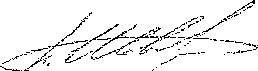 